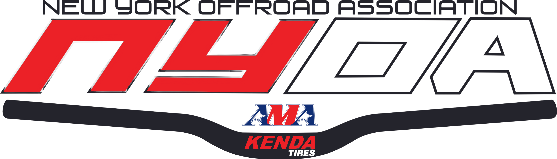 2023 SERIES PHOTOGRAPHER APPLICATIONThank you for considering being a series photographer for the 2023 season! We appreciate your willingness to capture memories for our riders.
THE REQUIREMENTS:To be granted access as a Series Photographer you must agree to the following:You must commit to attending and providing images for purchase to our riders from a minimum of eight (8) rounds during the 2023 season. We would require that you commit to shooting a minimum of two (2) races/events at each round. 
(For example: Pee Wee Quad and Adult Bikes.) There is no maximum.
You will provide a logo (if you have one) or allow your name to be listed on the NYOA.net page as a Series Photographer.
If a rider chooses to use one of your images for their Year End Award for the 2023 season, you will provide the file in the original format, high resolution, free of charge to the Rider/NYOA Banquet Committee. You would be credited as the original photographer.
You commit to following the NYOA Code of Conduct both on and off the course. This includes your positive representation of NYOA on social media.WHAT YOU WILL RECEIVE:One (1) set of gate credentials for the 2023 season. This allows you to enter the gate at each round for FREE. It also allows you to arrive and camp early as long as the promoter has allowed NYOA personnel to come early before gates open to the public.
**Promoters have the final say on this timing for each round. ** 
If you post images on Social Media and tag any of the Official NYOA accounts, we will share your images linking back to you to increase your exposure.
3. 	You will be listed in the annual banquet program for the 2023 Banquet.PLEASE COMPLETE THIS FORM RETURN VIA EMAIL TO BOTH:
nyoapresident@gmail.com
nyoasocial@gmail.com(Please print legibly or type)NAME:_____________________________________COMPANY NAME:___________________________
(If applicable)

EMAIL:__________________________________________PHONE:_________________________________________CAMERA MAKE/MODEL:____________________________
SOCIAL MEDIA HANDLE(s) or PAGE:__________________________________________

I understand that by committing to be a series photographer for the 2023 NYOA season I will abide by the preceding requirements. I understand what NYOA will provide to me in exchange. NYOA will not charge for photos or accept any credit for images produced and shared by the photographer. Signature:________________________________________________Date:______________________NYOA Code of ConductAll representatives of NYOA, elected or hired, are expected to conduct themselves with integrity and honesty. They are expected to be positive role models. Quick to listen and approachable to anyone who needs their assistance. NYOA representatives must be aware that they represent our organization to a diverse group of people. NYOA representatives must be mindful of their speech and refrain from using profanity when inappropriate. All NYOA representatives are expected to work for the improvement of our series. The spreading of negative rumors, half-truths, or slandering of the organization and/or its representatives for the purpose of causing harm is unexpectable. Disagreements and differences of opinions are to be handled as adults, with honestly conversation and with due process.Violations of the Code of Conduct Violations are divided into 2 levels: Minor infractions and Major infractions. The level of Infraction shall be determined by the NYOA BoardMinor level infraction procedures: First offense will be treated as a teachable moment. The individual will be given a verbal warning/instruction by a NYOA official. The incident and corrective action taken must be brought to the attention of the NYOA Boards.Second offense will be a written/documented conversation with individual with 2 or more of the Executive Board. The individual will be put on probation for the remainder of their term. Documentation will be of the incident that was addressed as well as the expectation communicated to the individual for the future. Also, individual will be made aware that another offense may result in their removal from their role in NYOA.Third offense with the same individual may result in removal from role in the organization. Removal from the role would be executed by the Board for all positions that report to the Board. Elected positions removal will be done by special meeting of the ALT.Major level infraction procedures:Major level infraction are things considered detrimental to the organization. This will be determined by the Board and then a recommendation of action would be brought before the ALT to be voted on I certify that I have read and understood the NYOA code of conduct policy and herby agree to abide by the standards set forthSignature:________________________________________________Date:______________________